		Profielkeuzeformulier 6 vwo schooljaar 2024-2025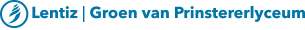 Verplichte vakken alle profielen:1. Nederlands    		  	4. loopbaanoriëntatie 		Alleen invullen als je kiest voor EM + CM2. Engels	           			5. profielwerkstuk			O Duits □ of Frans □ (keuze)3. lichamelijke opvoeding         					Je kiest een profiel met een daarbij behorend profielvak:□ Natuur en techniek met verplichte profielvakken			wiskunde b 						 natuurkunde						scheikunde 				Voor de verdieping kies je een profielkeuzevak 1 uit 3/4			Keuze examenvak; keuze uit de verdieping of uit de keuzevakkenO biologie	●    O nl&t   				●    O tekenenO informatica	●    O wiskunde d (alleen indien ook 	●    O aardrijkskunde		gevolgd op vorige opleiding)□ Natuur en gezondheid met verplichte profielvakken			wiskunde a □ of b □ (keuze)					biologie							scheikunde 						Voor de verdieping kies je een profielkeuzevak 1 uit 3			Keuze examenvak; keuze uit de verdieping of uit de keuzevakkenO aardrijkskunde 						●    O tekenenO natuurkunde					●    O informaticaO nl&t□ Economie en maatschappij met verplichte profielvakken		economie						geschiedenis						wiskunde a □ of b □ (keuze)							Voor de verdieping kies je een profielkeuzevak 1 uit 3 			Keuze examenvak; keuze uit de verdieping of uit de keuzevakken●      O Duits □ of Frans □			●    O informatica			 ●      O aardrijkskunde			●    O tekenen		●      O maatschappijwetenschappen□ Cultuur en maatschappij met verplichte profielvakken  			 ●     wiskunde a □ of c □ (keuze)					●     geschiedenis ●     tekenen     	     				  			 Voor de verdieping kies je een profielkeuzevak 1 uit 3			Keuze examenvak; keuze uit de verdieping of uit de keuzevakken			●      O maatschappijwetenschappen		●     O Duits □ of Frans □ 	 			●      O aardrijkskunde			●     O informatica			●      O economie		 		 Een vak kan nooit tweemaal gekozen worden!Ondertekening, wij gaan akkoord met de gemaakte keuze:Voor- en achternaam leerling: 					Achternaam ouder:…………………………………………………………………… m/ v / x*		……………………………………………………………………		Handtekening leerling:						Handtekening ouder/verzorger: ……………………………………………………………………			…………………………………………………………………….Datum: ………………………………………………………			Datum: ………………………………………………………*m (man) / v (vrouw) / x (neutraal) omcirkelen wat van toepassing isNa de verwerking van de gegevens beslist de schoolleiding of alle aangeboden keuzes gerealiseerd kunnen worden